DEKLARACJA WSTĘPNA UCZESTNICTWA
w Programie „Ciepłe Mieszkanie”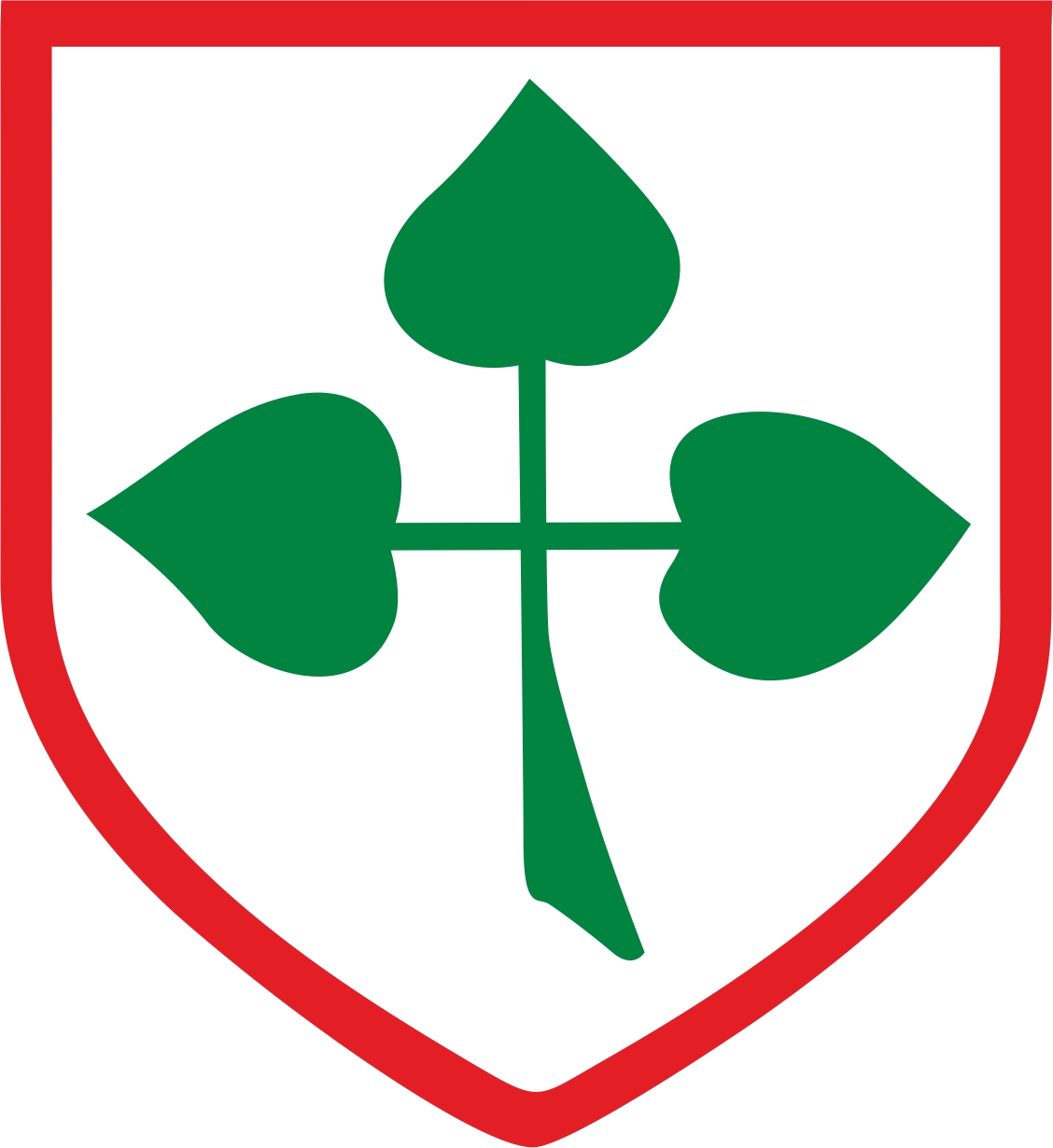 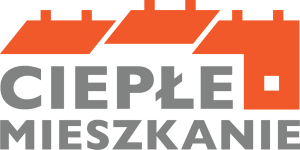 Deklaracje przyjmujemy do 2 września 2022 r.1. Dane osoby chętnej do wzięcia udziału w Programie:2. Adres i dane mieszkania:3. Proszę szacunkowo określić, do której części programu będzie Pan/Pani się kwalifikować?
( Koniecznie wypełnić ! )4. Proszę wstępnie określić to co będzie realizowane w mieszkaniu:5. Posiadane źródło ciepła:6. Pozostałe Informacje:WAŻNE !Niniejszy dokument jest jedynie zgłoszeniem chęci przystąpienia do programu „Ciepłe Mieszkanie” i nie stanowi gwarancji uzyskania dotacji na wskazany cel.Zakwalifikowanie do programu jest równoznaczne ze złożeniem wniosku na właściwym formularzu.Udzielenie dotacji nastąpi dopiero po podpisaniu przez gminę Nowy Staw Porozumienia i otrzymaniu środków finansowych z Wojewódzkiego Funduszu Ochrony Środowiska w Gdańsku.Ponadto: Przyjmuję do wiadomości, że złożenie Deklaracji nie wiąże się z powstaniem zobowiązań prawnych wobec gminy Nowy Staw do realizacji inwestycji.Przyjmuję do wiadomości, że złożenie Deklaracji nie jest jednoznaczne z przyjęciem mnie do programu „Ciepłe Mieszkanie”.Oświadczam, że budynek mieszkalny wielorodzinny, w którym znajduje się mój lokal mieszkalny nie jest podłączony do sieci ciepłowniczej oraz nie istnieją inne techniczne i ekonomiczne warunki przyłączenia do sieci ciepłowniczej i dostarczenia ciepła z sieci ciepłowniczej.Inwestycję można rozpocząć dopiero po złożeniu wniosku o dofinansowanie na właściwym formularzu i podpisaniu umowy z gminą.………………………………………………..                             …………………………………………………..Miejscowość, data                                                                         Podpis BeneficjentaOBOWIĄZEK INFORMACYJNYNa podstawie art. 13 ust. 1 i 2 Rozporządzenia Parlamentu Europejskiego i Rady (UE) 2016/679 z 27 kwietnia 2016 r. w sprawie ochrony osób fizycznych w związku z przetwarzaniem danych osobowych i w sprawie swobodnego przepływu takich danych oraz uchylenia dyrektywy 95/46/WE (Dz. U. UE. L. z 2016r. Nr 119, s.1 ze zm.) - dalej: „RODO” informuję, że:1) Administratorem Państwa danych jest Burmistrz Nowego Stawu, ul. gen. Józefa Bema 1, 82-230 Nowy Staw 2) Inspektorem Ochrony Danych w Urzędzie Miejskim w Nowym Stawie jest Anna Skowron, kontakt pod nr telefonu adresem e-mail: iod@nowystaw.pl3) Państwa dane osobowe będą przetwarzane w celu zebrania wstępnych deklaracji uczestnictwa i służących do określenia możliwości przystąpienia Gminy Nowy Staw do programu „Ciepłe Mieszkanie”, jak również w celu realizacji praw oraz obowiązków wynikających z przepisów prawa (art. 6 ust. 1 lit. c RODO) oraz ustawy z dnia 21 listopada 2008r. o wspieraniu termomodernizacji i remontów oraz o centralnej ewidencji emisyjności budynków.4) Państwa dane osobowe będą przetwarzane przez okres niezbędny do realizacji ww. celu z uwzględnieniem okresów przechowywania określonych w przepisach szczególnych, w tym przepisów archiwalnych.5) Informuję, że nie podlega Pani/Pan zautomatyzowanemu podejmowaniu decyzji, w tym profilowaniu, o którym mowa w art. 22 ust. 1 i 4 RODO.6) Państwa dane osobowych nie będą przekazywane poza Europejski Obszar Gospodarczy (obejmujący Unię Europejską, Norwegię, Liechtenstein i Islandię).7) W związku z przetwarzaniem Państwa danych osobowych, przysługują Państwu następujące prawa:prawo dostępu do swoich danych oraz otrzymania ich kopii;prawo do sprostowania (poprawiania) swoich danych osobowych;prawo do ograniczenia przetwarzania danych osobowych;prawo wniesienia skargi do Prezesa Urzędu Ochrony Danych Osobowych 
(ul. Stawki 2, 00-193 Warszawa), w sytuacji, gdy uzna Pani/Pan, że przetwarzanie danych osobowych narusza przepisy ogólnego rozporządzenia o ochronie danych osobowych (RODO);8) Podanie przez Państwa danych osobowych jest obowiązkowe. Nieprzekazanie danych skutkować będzie brakiem realizacji celu, o którym mowa w punkcie 3.9) Państwa dane mogą zostać przekazane: podmiotom zewnętrznym na podstawie umowy powierzenia przetwarzania danych osobowych, a także podmiotom lub organom uprawnionym na podstawie przepisów prawa.Imię i NazwiskoAdres zamieszkania(adres do korespondencji)Numer telefonuMiejscowość:Ulica i nr mieszkania:Numer księgi wieczystej:Rok budowy bloku/mieszkania:Powierzchnia mieszkania (m2):Część pierwsza – poziom podstawowy dotacjiSuma rocznych dochodów wnioskodawcy nie może przekroczyć kwoty
120 000 zł (na podstawie PIT lub innych dokumentów wykazujących dochód, tylko wnioskodawcy)TAK□        NIE□Część druga – poziom podwyższony dotacjiNa podstawie uzyskanego zaświadczenia z MOPS określającego wysokość przeciętnego miesięcznego dochodu na jednego członka gospodarstwa domowego za 2021 r. (pobieranego w momencie składania wniosku o dofinansowanie ! )Dochód ten nie przekracza kwoty:1 673 zł w gospodarstwie wieloosobowym,2 342 zł w gospodarstwie jednoosobowym.W przypadku prowadzenia działalności gospodarczej, roczny przychód tej osoby fizycznej, z tytułu prowadzenia pozarolniczej działalności gospodarczej za rok kalendarzowy, za który ustalony został przeciętny miesięczny dochód wskazany w zaświadczeniu, o którym mowa w pkt 1) lit. b), nie przekroczył czterdziestokrotności kwoty minimalnego wynagrodzenia za pracę określonego w rozporządzeniu Rady Ministrów obowiązującym w grudniu roku poprzedzającego rok złożenia wniosku o dofinansowanie.TAK□        NIE□Część trzecia – najwyższy poziom dotacjiNa podstawie uzyskanego zaświadczenia z MOPS określającego wysokość przeciętnego miesięcznego dochodu na jednego członka gospodarstwa domowego za 2021 r. (pobieranego w momencie składania wniosku o dofinansowanie ! )Dochód ten nie przekracza kwoty:900 zł w gospodarstwie wieloosobowym,1 260 zł w gospodarstwie jednoosobowym;lubma ustalone prawo do otrzymywania zasiłku stałego, zasiłku okresowego, zasiłku rodzinnego lub specjalnego zasiłku opiekuńczego, potwierdzone w zaświadczeniu wydanym na wniosek beneficjenta końcowego, przez wójta, burmistrza lub prezydenta miasta, zawierającym wskazanie rodzaju zasiłku oraz okresu, na który został przyznany. Zasiłek musi przysługiwać w każdym z kolejnych 6 miesięcy kalendarzowych poprzedzających miesiąc złożenia wniosku o wydanie zaświadczenia oraz co najmniej dodnia złożenia wniosku o dofinansowanie. W przypadku prowadzenia działalności gospodarczej przez osobę, która przedstawiła zaświadczenie o przeciętnym miesięcznym dochodzie na jednego członka jej gospodarstwa domowego, roczny jej przychód, z tytułu prowadzenia pozarolniczej działalności gospodarczej za rok kalendarzowy, za który ustalony został przeciętny miesięczny dochód wskazany w zaświadczeniu, nie przekroczył dwudziestokrotności kwoty minimalnego wynagrodzenia za pracę określonego w rozporządzeniu Rady Ministrów obowiązującym w grudniu roku poprzedzającego rok złożenia wniosku o dofinansowanie.TAK□        NIE□Dokumentacja projektowaTAK□        NIE□Wymiana źródła ciepła/podłączenie do sieciTAK□        NIE□Instalacja centralnego ogrzewania oraz instalacja ciepłej wody użytkowejTAK□        NIE□Wymiana stolarki okiennejTAK□        NIE□Wymiana stolarki drzwiowejTAK□        NIE□Źródło ciepła (należy wpisać np. piec kaflowy, piec na węgiel, miał, ekogroszek, pellet, gaz, ogrzewanie miejskie, itd.)Rok produkcji źródła ciepła:Paliwo:Czy jest Pan/Pani właścicielem lub współwłaścicielem lokalu?TAK□        NIE□Czy w budynku prowadzona jest działalność gospodarcza? 


Jeśli tak – to na jakiej powierzchni?TAK□        NIE□Czy w budynku prowadzona jest działalność gospodarcza? 


Jeśli tak – to na jakiej powierzchni?